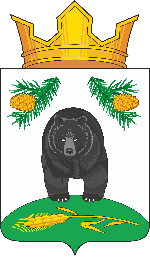 АДМИНИСТРАЦИЯ НОВОКРИВОШЕИНСКОГО СЕЛЬСКОГО ПОСЕЛЕНИЯПОСТАНОВЛЕНИЕ30.01.2024                                                                                                                  № 21О списании основных средств с баланса АдминистрацииНовокривошеинского сельского поселения          В связи с износом основных средств          ПОСТАНОВЛЯЮ:          1. Бухгалтерии (Дубанос Т.А.) списать с баланса Администрации Новокривошеинского сельского поселения следующее имущество с подотчета Т.М.Фадиной:      2. Специалисту по муниципальной собственности и земельным ресурсам Фадиной Т.М. внести изменения в Реестр муниципального имущества.      3. Контроль за исполнением данного постановления оставляю за собой.Глава Новокривошеинского сельского поселения                                   А.О. Саяпин(Глава Администрации)	Фадина Тамара Михайловна83825147433№ ппНаименование№№ в реестреКол-во шт.Дата вводаБалансовая стоимость, руб.Остаточная стоимостьПричина списания010400204000002441101340000104002040000024411013400001040020400000244110134000010400204000002441101340000104002040000024411013400001040020400000244110134000010400204000002441101340001.Компьютер FLATRON 1963c001:2661200718253,810Выход из строя главной платы и блока питания2.Персональный компьютер c ПО001:4281201334400,000Выход из строя главной платы и блока питания 3.МФУ лазерное НР Laser iet 125га001:5001201612150,000Выход из строя главной платы и платы питанияВсего на сумму64803,81